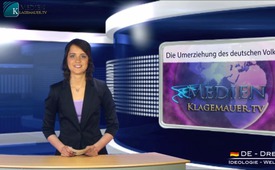 Die Umerziehung des deutschen Volkes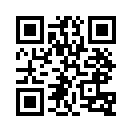 „Ab 1945 setzte in Deutschland eine Umerziehung ein und seither akzeptieren weite Teile der Bevölkerung, dass sie die „Gesslerhüte“ der Besatzer grüßen müssen...„Ab 1945 setzte in Deutschland eine Umerziehung ein und seither akzeptieren weite Teile der Bevölkerung, dass sie die „Gesslerhüte“ der Besatzer grüßen müssen. Professor Günter Zehm, einst Kulturchef der „Welt“ und jetziger Kolumnist der „Jungen Freiheit“, hat beschrieben, was auf den Hüten steht:
1. Die von den Deutschen und in ihrem Namen begangenen Verbrechen sind völlig einmalig und ohne Vorbild und Vergleichbarkeit in der Geschichte und werden es immer sein. 2. Alle Deutschen wurden „befreit“, auch wenn sie dabei totgers schlagen, totgehungert, vergewaltigt, eingesperrt, vertrieben, weggeführt oder unter kommunistische Diktatur gepresst wurden. 3. Wer einen der beiden Sätze anzweifelt oder durch das Vorweisen sogenannter Fakten oder Quellen relativiert, ist ein Faschist und verfällt gesellschaftlicher Ächtung.“ Diese mit nichts zu rechtfertigende Dämonisierung des deutschen Volkes wird erst dann ein Ende nehmen, wenn die ganzen Zusammenhänge des Ersten- und des Zweiten Weltkrieges ans Tageslicht kommen. Es wird Zeit für eine alles umfassende Darstellung damaliger Geschehnisse. Die einseitige Darstellung der Siegermächte konnte noch nie wirklich überzeugen.von bmQuellen:Buch von Franz Schönhuber: „Die Volksverdummer“, S. 10Das könnte Sie auch interessieren:---Kla.TV – Die anderen Nachrichten ... frei – unabhängig – unzensiert ...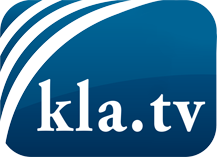 was die Medien nicht verschweigen sollten ...wenig Gehörtes vom Volk, für das Volk ...tägliche News ab 19:45 Uhr auf www.kla.tvDranbleiben lohnt sich!Kostenloses Abonnement mit wöchentlichen News per E-Mail erhalten Sie unter: www.kla.tv/aboSicherheitshinweis:Gegenstimmen werden leider immer weiter zensiert und unterdrückt. Solange wir nicht gemäß den Interessen und Ideologien der Systempresse berichten, müssen wir jederzeit damit rechnen, dass Vorwände gesucht werden, um Kla.TV zu sperren oder zu schaden.Vernetzen Sie sich darum heute noch internetunabhängig!
Klicken Sie hier: www.kla.tv/vernetzungLizenz:    Creative Commons-Lizenz mit Namensnennung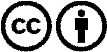 Verbreitung und Wiederaufbereitung ist mit Namensnennung erwünscht! Das Material darf jedoch nicht aus dem Kontext gerissen präsentiert werden. Mit öffentlichen Geldern (GEZ, Serafe, GIS, ...) finanzierte Institutionen ist die Verwendung ohne Rückfrage untersagt. Verstöße können strafrechtlich verfolgt werden.